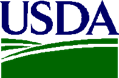 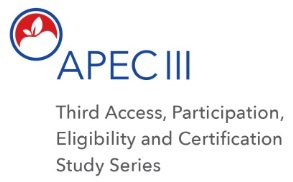 Dear <<SFA CONTACT NAME>>,Thank you again for participating in the Access, Participation, Eligibility and Certification Study (APEC III) series. This email serves as a friendly reminder of your upcoming APEC III data collection visit on [DAY, MONTH, DATE, YEAR at TIME]. Your data collector is [DATA COLLECTOR NAME].  If you have any questions, please feel free to contact the research team at 1-855-820-6138 or email us at schoolmealstudy@westat.com. Thank you,The APEC III Research Team1-855-820-6138 schoolmealstudy@westat.com OMB Number: 0584-0530Expiration Date: XX/XX/XXXX